U.S. Department of State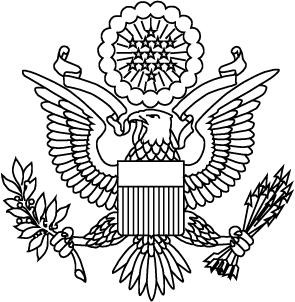 TRAINING/INTERNSHIP PLACEMENT PLAN*OMB APPROVAL NO. 1405-0170 EXPIRATION DATE: 03-31-2018 ESTIMATED BURDEN: 1.5 hoursSponsor-I have reviewed, understand, and will ensure that the Supervisor (as set forth on page 3, section 4) follows this Training/Internship Placement Plan (T/IPP) regarding the Trainee or Intern listed above;I will notify the designated U.S. Department of State's Bureau of Educational and Cultural Affairs (ECA) at the earliest available opportunity regarding any concerns about, changes in, or deviations from this Training/Internship Placement Plan (T/IPP), including, but not limited to, changes of Supervisor or host organization;I will adhere to all applicable regulatory provisions that govern this program (see 22 CFR Part 62), including, but are not limited to, the following:I will ensure that the Trainee or Intern named in this T/IPP receives continuous on-site supervision and mentoring by experienced and knowledgeable staff;I have confirmed with the Supervisor or host organization representative that sufficient resources, plant, equipment, and trained personnel will be available to provide the specified training or internship program set forth in this T/IPP;I will ensure that the Trainee or Intern named in this T/IPP obtains skills, knowledge, and competencies through structured and guided activities such as classroom training, seminars, rotation through several departments, on-the-job training, attendance at conferences, and similar learning activities, as appropriate in specific circumstances;I will ensure that the Trainee or Intern named in this T/IPP does not displace full-or part-time temporary or permanent American workers or serve to fill a labor needed and ensure that the position that the Trainee or Intern fills exists primarily to assist the Trainee or Intern in achieving the objectives of his or her participation in this training or internship program;I certify that this training or internship meets all of the requirements of the Fair Labor Standards Act, as amended (29 U.S.C. 201 et seq.). I also certify that training or internships in the field of agriculture meet all requirements of the Migrant and Seasonal Worker Protection Act, as amended (29 U.S.C. 1801 et seq.)I will notify the Department of State if I receive information regarding a serious problem or controversy involving the Trainee or Intern named in this T/IPP that could be expected to bring the Department of State, the Exchange Visitor Program, or the Sponsor's exchange visitor program into notoriety or disrepute; andI declare and affirm under penalty of perjury that the statements and information made herein are true and correct to the best of my knowledge, information and belief. The law provides severe penalties for knowingly and willfully falsifying or concealing a material fact, or using any false document in the submission of this form.Signature of Responsible Officer or Alternate Responsible OfficerPrinted Name of Responsible Officer or Alternate Responsible Officer	Date (mm-dd-yyyy)Name of Sponsor Organization	Program NumberDS-7002 03-2015Page 2 of 4SECTION 1: ADDITIONAL EXCHANGE VISITOR INFORMATIONSECTION 1: ADDITIONAL EXCHANGE VISITOR INFORMATIONSECTION 1: ADDITIONAL EXCHANGE VISITOR INFORMATIONSECTION 1: ADDITIONAL EXCHANGE VISITOR INFORMATIONSECTION 1: ADDITIONAL EXCHANGE VISITOR INFORMATIONSECTION 1: ADDITIONAL EXCHANGE VISITOR INFORMATIONSECTION 1: ADDITIONAL EXCHANGE VISITOR INFORMATIONSECTION 1: ADDITIONAL EXCHANGE VISITOR INFORMATIONSECTION 1: ADDITIONAL EXCHANGE VISITOR INFORMATIONTrainee/Intern Name (Surname/Primary, Given Name(s) (must match passport name)Trainee/Intern Name (Surname/Primary, Given Name(s) (must match passport name)Trainee/Intern Name (Surname/Primary, Given Name(s) (must match passport name)Trainee/Intern Name (Surname/Primary, Given Name(s) (must match passport name)Trainee/Intern Name (Surname/Primary, Given Name(s) (must match passport name)Trainee/Intern Name (Surname/Primary, Given Name(s) (must match passport name)Trainee/Intern Name (Surname/Primary, Given Name(s) (must match passport name)E-mail AddressE-mail AddressProgram SponsorCalifornia State University, NorthridgeProgram SponsorCalifornia State University, NorthridgeProgram SponsorCalifornia State University, NorthridgeProgram SponsorCalifornia State University, NorthridgeProgram SponsorCalifornia State University, NorthridgeProgram CategoryStudent InternProgram CategoryStudent InternProgram CategoryStudent InternProgram CategoryStudent InternOccupational CategoryStudentCurrent Field of Study/ProfessionCurrent Field of Study/ProfessionCurrent Field of Study/ProfessionCurrent Field of Study/ProfessionCurrent Field of Study/ProfessionExperience in Field (number of years)Experience in Field (number of years)Experience in Field (number of years)Type of Degree or CertificateDate Awarded (mm-dd-yyyy) or ExpectedDate Awarded (mm-dd-yyyy) or ExpectedDate Awarded (mm-dd-yyyy) or ExpectedDate Awarded (mm-dd-yyyy) or ExpectedDate Awarded (mm-dd-yyyy) or ExpectedTraining/Internship Dates (mm-dd-yyyy)From	ToTraining/Internship Dates (mm-dd-yyyy)From	ToTraining/Internship Dates (mm-dd-yyyy)From	ToSECTION 2: COMPENSATIONSECTION 2: COMPENSATIONSECTION 2: COMPENSATIONSECTION 2: COMPENSATIONSECTION 2: COMPENSATIONSECTION 2: COMPENSATIONSECTION 2: COMPENSATIONSECTION 2: COMPENSATIONSECTION 2: COMPENSATIONOrganization NameCalifornia State University, NorthridgeOrganization NameCalifornia State University, NorthridgeOrganization NameCalifornia State University, NorthridgeOrganization NameCalifornia State University, NorthridgeOrganization NameCalifornia State University, NorthridgeAddress18111 Nordhoff StreetAddress18111 Nordhoff StreetAddress18111 Nordhoff StreetSuiteCityNorthridgeCityNorthridgeCityNorthridgeStateCAZIP Code91330Website URLwww.csun.eduWebsite URLwww.csun.eduWebsite URLwww.csun.eduWebsite URLwww.csun.eduEmployer ID Number (EIN)95-4358677Employer ID Number (EIN)95-4358677Employer ID Number (EIN)95-4358677Exchange Visitor Hours Per WeekExchange Visitor Hours Per WeekCompensation	Stipend	Yes	No	If Yes, how much? Non-Monetary					perCompensation ValueCompensation	Stipend	Yes	No	If Yes, how much? Non-Monetary					perCompensation ValueCompensation	Stipend	Yes	No	If Yes, how much? Non-Monetary					perCompensation ValueCompensation	Stipend	Yes	No	If Yes, how much? Non-Monetary					perCompensation ValueWorkers' Compensation PolicyYes	No If so, Name of CarrierWorkers' Compensation PolicyYes	No If so, Name of CarrierWorkers' Compensation PolicyYes	No If so, Name of CarrierWorkers' Compensation PolicyYes	No If so, Name of CarrierWorkers' Compensation PolicyYes	No If so, Name of CarrierWorkers' Compensation PolicyYes	No If so, Name of CarrierWorkers' Compensation PolicyYes	No If so, Name of CarrierDoes your Workers' Compensation policy cover exchange Visitors?	Yes	No, exemptNo, but equivalent coverageDoes your Workers' Compensation policy cover exchange Visitors?	Yes	No, exemptNo, but equivalent coverageNumber of FT Employees Onsite at Location2,428 (estimate)Number of FT Employees Onsite at Location2,428 (estimate)Annual Revenue✘ $0 to $3 Million	$3 Million to $10 Million	$10 Million to $25 Million	$25 Million or MoreAnnual Revenue✘ $0 to $3 Million	$3 Million to $10 Million	$10 Million to $25 Million	$25 Million or MoreAnnual Revenue✘ $0 to $3 Million	$3 Million to $10 Million	$10 Million to $25 Million	$25 Million or MoreAnnual Revenue✘ $0 to $3 Million	$3 Million to $10 Million	$10 Million to $25 Million	$25 Million or MoreAnnual Revenue✘ $0 to $3 Million	$3 Million to $10 Million	$10 Million to $25 Million	$25 Million or MoreAnnual Revenue✘ $0 to $3 Million	$3 Million to $10 Million	$10 Million to $25 Million	$25 Million or MoreAnnual Revenue✘ $0 to $3 Million	$3 Million to $10 Million	$10 Million to $25 Million	$25 Million or MoreSECTION 3: CERTIFICATIONSSECTION 3: CERTIFICATIONSSECTION 3: CERTIFICATIONSSECTION 3: CERTIFICATIONSSECTION 3: CERTIFICATIONSSECTION 3: CERTIFICATIONSSECTION 3: CERTIFICATIONSSECTION 3: CERTIFICATIONSSECTION 3: CERTIFICATIONSTrainee/Intern - I certify that:I have reviewed, understand, and will follow this Training/Internship Placement Plan (T/IPP);I am entering into this Exchange Visitor Program in order to participate as a Trainee or Intern as delineated in this T/IPP and not simply toengage in labor or work within the United States.I understand that the intent of the Exchange Visitor Program is to allow me to enhance my skills and gain exposure to U.S. culture and business in a way that will be useful to me when I return home upon completion of my program.I understand that my internship/training will take place only at the organization listed on this T/IPP and that working at another organization while on the Exchange Visitor Program is prohibited.I will contact the Sponsor at the earliest available opportunity regarding any concerns, changes in, or deviations from this T/IPP.I will respond in a timely way to all inquiries and monitoring activities of my sponsor.I will follow all of my sponsor's guidelines required for my participation in my program.I will contact the U.S. Department of State's Bureau of Educational and Cultural Affairs (ECA) at the earliest possible opportunity if I believe that my sponsor or supervisor (as set forth on page 3, section 4), is not providing me with a legitimate internship or training, as delineated on my T/IPP; andI declare and affirm under penalty of perjury that the statements and information made herein are true and correct to the best of my knowledge, information and belief. The law provides severe penalties for knowingly and willfully falsifying or concealing a material fact, or using any false document in the submission of this form.Printed Name of Trainee/Intern	Date (mm-dd-yyyy)Signature of Trainee/Intern 	Trainee/Intern - I certify that:I have reviewed, understand, and will follow this Training/Internship Placement Plan (T/IPP);I am entering into this Exchange Visitor Program in order to participate as a Trainee or Intern as delineated in this T/IPP and not simply toengage in labor or work within the United States.I understand that the intent of the Exchange Visitor Program is to allow me to enhance my skills and gain exposure to U.S. culture and business in a way that will be useful to me when I return home upon completion of my program.I understand that my internship/training will take place only at the organization listed on this T/IPP and that working at another organization while on the Exchange Visitor Program is prohibited.I will contact the Sponsor at the earliest available opportunity regarding any concerns, changes in, or deviations from this T/IPP.I will respond in a timely way to all inquiries and monitoring activities of my sponsor.I will follow all of my sponsor's guidelines required for my participation in my program.I will contact the U.S. Department of State's Bureau of Educational and Cultural Affairs (ECA) at the earliest possible opportunity if I believe that my sponsor or supervisor (as set forth on page 3, section 4), is not providing me with a legitimate internship or training, as delineated on my T/IPP; andI declare and affirm under penalty of perjury that the statements and information made herein are true and correct to the best of my knowledge, information and belief. The law provides severe penalties for knowingly and willfully falsifying or concealing a material fact, or using any false document in the submission of this form.Printed Name of Trainee/Intern	Date (mm-dd-yyyy)Signature of Trainee/Intern 	Trainee/Intern - I certify that:I have reviewed, understand, and will follow this Training/Internship Placement Plan (T/IPP);I am entering into this Exchange Visitor Program in order to participate as a Trainee or Intern as delineated in this T/IPP and not simply toengage in labor or work within the United States.I understand that the intent of the Exchange Visitor Program is to allow me to enhance my skills and gain exposure to U.S. culture and business in a way that will be useful to me when I return home upon completion of my program.I understand that my internship/training will take place only at the organization listed on this T/IPP and that working at another organization while on the Exchange Visitor Program is prohibited.I will contact the Sponsor at the earliest available opportunity regarding any concerns, changes in, or deviations from this T/IPP.I will respond in a timely way to all inquiries and monitoring activities of my sponsor.I will follow all of my sponsor's guidelines required for my participation in my program.I will contact the U.S. Department of State's Bureau of Educational and Cultural Affairs (ECA) at the earliest possible opportunity if I believe that my sponsor or supervisor (as set forth on page 3, section 4), is not providing me with a legitimate internship or training, as delineated on my T/IPP; andI declare and affirm under penalty of perjury that the statements and information made herein are true and correct to the best of my knowledge, information and belief. The law provides severe penalties for knowingly and willfully falsifying or concealing a material fact, or using any false document in the submission of this form.Printed Name of Trainee/Intern	Date (mm-dd-yyyy)Signature of Trainee/Intern 	Trainee/Intern - I certify that:I have reviewed, understand, and will follow this Training/Internship Placement Plan (T/IPP);I am entering into this Exchange Visitor Program in order to participate as a Trainee or Intern as delineated in this T/IPP and not simply toengage in labor or work within the United States.I understand that the intent of the Exchange Visitor Program is to allow me to enhance my skills and gain exposure to U.S. culture and business in a way that will be useful to me when I return home upon completion of my program.I understand that my internship/training will take place only at the organization listed on this T/IPP and that working at another organization while on the Exchange Visitor Program is prohibited.I will contact the Sponsor at the earliest available opportunity regarding any concerns, changes in, or deviations from this T/IPP.I will respond in a timely way to all inquiries and monitoring activities of my sponsor.I will follow all of my sponsor's guidelines required for my participation in my program.I will contact the U.S. Department of State's Bureau of Educational and Cultural Affairs (ECA) at the earliest possible opportunity if I believe that my sponsor or supervisor (as set forth on page 3, section 4), is not providing me with a legitimate internship or training, as delineated on my T/IPP; andI declare and affirm under penalty of perjury that the statements and information made herein are true and correct to the best of my knowledge, information and belief. The law provides severe penalties for knowingly and willfully falsifying or concealing a material fact, or using any false document in the submission of this form.Printed Name of Trainee/Intern	Date (mm-dd-yyyy)Signature of Trainee/Intern 	Trainee/Intern - I certify that:I have reviewed, understand, and will follow this Training/Internship Placement Plan (T/IPP);I am entering into this Exchange Visitor Program in order to participate as a Trainee or Intern as delineated in this T/IPP and not simply toengage in labor or work within the United States.I understand that the intent of the Exchange Visitor Program is to allow me to enhance my skills and gain exposure to U.S. culture and business in a way that will be useful to me when I return home upon completion of my program.I understand that my internship/training will take place only at the organization listed on this T/IPP and that working at another organization while on the Exchange Visitor Program is prohibited.I will contact the Sponsor at the earliest available opportunity regarding any concerns, changes in, or deviations from this T/IPP.I will respond in a timely way to all inquiries and monitoring activities of my sponsor.I will follow all of my sponsor's guidelines required for my participation in my program.I will contact the U.S. Department of State's Bureau of Educational and Cultural Affairs (ECA) at the earliest possible opportunity if I believe that my sponsor or supervisor (as set forth on page 3, section 4), is not providing me with a legitimate internship or training, as delineated on my T/IPP; andI declare and affirm under penalty of perjury that the statements and information made herein are true and correct to the best of my knowledge, information and belief. The law provides severe penalties for knowingly and willfully falsifying or concealing a material fact, or using any false document in the submission of this form.Printed Name of Trainee/Intern	Date (mm-dd-yyyy)Signature of Trainee/Intern 	Trainee/Intern - I certify that:I have reviewed, understand, and will follow this Training/Internship Placement Plan (T/IPP);I am entering into this Exchange Visitor Program in order to participate as a Trainee or Intern as delineated in this T/IPP and not simply toengage in labor or work within the United States.I understand that the intent of the Exchange Visitor Program is to allow me to enhance my skills and gain exposure to U.S. culture and business in a way that will be useful to me when I return home upon completion of my program.I understand that my internship/training will take place only at the organization listed on this T/IPP and that working at another organization while on the Exchange Visitor Program is prohibited.I will contact the Sponsor at the earliest available opportunity regarding any concerns, changes in, or deviations from this T/IPP.I will respond in a timely way to all inquiries and monitoring activities of my sponsor.I will follow all of my sponsor's guidelines required for my participation in my program.I will contact the U.S. Department of State's Bureau of Educational and Cultural Affairs (ECA) at the earliest possible opportunity if I believe that my sponsor or supervisor (as set forth on page 3, section 4), is not providing me with a legitimate internship or training, as delineated on my T/IPP; andI declare and affirm under penalty of perjury that the statements and information made herein are true and correct to the best of my knowledge, information and belief. The law provides severe penalties for knowingly and willfully falsifying or concealing a material fact, or using any false document in the submission of this form.Printed Name of Trainee/Intern	Date (mm-dd-yyyy)Signature of Trainee/Intern 	Trainee/Intern - I certify that:I have reviewed, understand, and will follow this Training/Internship Placement Plan (T/IPP);I am entering into this Exchange Visitor Program in order to participate as a Trainee or Intern as delineated in this T/IPP and not simply toengage in labor or work within the United States.I understand that the intent of the Exchange Visitor Program is to allow me to enhance my skills and gain exposure to U.S. culture and business in a way that will be useful to me when I return home upon completion of my program.I understand that my internship/training will take place only at the organization listed on this T/IPP and that working at another organization while on the Exchange Visitor Program is prohibited.I will contact the Sponsor at the earliest available opportunity regarding any concerns, changes in, or deviations from this T/IPP.I will respond in a timely way to all inquiries and monitoring activities of my sponsor.I will follow all of my sponsor's guidelines required for my participation in my program.I will contact the U.S. Department of State's Bureau of Educational and Cultural Affairs (ECA) at the earliest possible opportunity if I believe that my sponsor or supervisor (as set forth on page 3, section 4), is not providing me with a legitimate internship or training, as delineated on my T/IPP; andI declare and affirm under penalty of perjury that the statements and information made herein are true and correct to the best of my knowledge, information and belief. The law provides severe penalties for knowingly and willfully falsifying or concealing a material fact, or using any false document in the submission of this form.Printed Name of Trainee/Intern	Date (mm-dd-yyyy)Signature of Trainee/Intern 	Trainee/Intern - I certify that:I have reviewed, understand, and will follow this Training/Internship Placement Plan (T/IPP);I am entering into this Exchange Visitor Program in order to participate as a Trainee or Intern as delineated in this T/IPP and not simply toengage in labor or work within the United States.I understand that the intent of the Exchange Visitor Program is to allow me to enhance my skills and gain exposure to U.S. culture and business in a way that will be useful to me when I return home upon completion of my program.I understand that my internship/training will take place only at the organization listed on this T/IPP and that working at another organization while on the Exchange Visitor Program is prohibited.I will contact the Sponsor at the earliest available opportunity regarding any concerns, changes in, or deviations from this T/IPP.I will respond in a timely way to all inquiries and monitoring activities of my sponsor.I will follow all of my sponsor's guidelines required for my participation in my program.I will contact the U.S. Department of State's Bureau of Educational and Cultural Affairs (ECA) at the earliest possible opportunity if I believe that my sponsor or supervisor (as set forth on page 3, section 4), is not providing me with a legitimate internship or training, as delineated on my T/IPP; andI declare and affirm under penalty of perjury that the statements and information made herein are true and correct to the best of my knowledge, information and belief. The law provides severe penalties for knowingly and willfully falsifying or concealing a material fact, or using any false document in the submission of this form.Printed Name of Trainee/Intern	Date (mm-dd-yyyy)Signature of Trainee/Intern 	Trainee/Intern - I certify that:I have reviewed, understand, and will follow this Training/Internship Placement Plan (T/IPP);I am entering into this Exchange Visitor Program in order to participate as a Trainee or Intern as delineated in this T/IPP and not simply toengage in labor or work within the United States.I understand that the intent of the Exchange Visitor Program is to allow me to enhance my skills and gain exposure to U.S. culture and business in a way that will be useful to me when I return home upon completion of my program.I understand that my internship/training will take place only at the organization listed on this T/IPP and that working at another organization while on the Exchange Visitor Program is prohibited.I will contact the Sponsor at the earliest available opportunity regarding any concerns, changes in, or deviations from this T/IPP.I will respond in a timely way to all inquiries and monitoring activities of my sponsor.I will follow all of my sponsor's guidelines required for my participation in my program.I will contact the U.S. Department of State's Bureau of Educational and Cultural Affairs (ECA) at the earliest possible opportunity if I believe that my sponsor or supervisor (as set forth on page 3, section 4), is not providing me with a legitimate internship or training, as delineated on my T/IPP; andI declare and affirm under penalty of perjury that the statements and information made herein are true and correct to the best of my knowledge, information and belief. The law provides severe penalties for knowingly and willfully falsifying or concealing a material fact, or using any false document in the submission of this form.Printed Name of Trainee/Intern	Date (mm-dd-yyyy)Signature of Trainee/Intern 	SECTION 4: TRAINING/INTERNSHIP PLACEMENT PLANSECTION 4: TRAINING/INTERNSHIP PLACEMENT PLANSECTION 4: TRAINING/INTERNSHIP PLACEMENT PLANSECTION 4: TRAINING/INTERNSHIP PLACEMENT PLANSECTION 4: TRAINING/INTERNSHIP PLACEMENT PLANSECTION 4: TRAINING/INTERNSHIP PLACEMENT PLANSECTION 4: TRAINING/INTERNSHIP PLACEMENT PLANEach Training/Internship Placement Plan should cover a definite period of time and should consist of definite phases of training or tasks performed with a specific objective for each phase. The plan must also contain information on how the trainees/interns will accomplish those objectives (e.g. classes, individual instruction, shadowing). Each phase must build upon the previous phase to show a progression in the training/internship. A separate copy of pages 3 and 4 must be completed for each phase if applicable (e.g.; if the trainee/intern is rotating through different departments).Each Training/Internship Placement Plan should cover a definite period of time and should consist of definite phases of training or tasks performed with a specific objective for each phase. The plan must also contain information on how the trainees/interns will accomplish those objectives (e.g. classes, individual instruction, shadowing). Each phase must build upon the previous phase to show a progression in the training/internship. A separate copy of pages 3 and 4 must be completed for each phase if applicable (e.g.; if the trainee/intern is rotating through different departments).Each Training/Internship Placement Plan should cover a definite period of time and should consist of definite phases of training or tasks performed with a specific objective for each phase. The plan must also contain information on how the trainees/interns will accomplish those objectives (e.g. classes, individual instruction, shadowing). Each phase must build upon the previous phase to show a progression in the training/internship. A separate copy of pages 3 and 4 must be completed for each phase if applicable (e.g.; if the trainee/intern is rotating through different departments).Each Training/Internship Placement Plan should cover a definite period of time and should consist of definite phases of training or tasks performed with a specific objective for each phase. The plan must also contain information on how the trainees/interns will accomplish those objectives (e.g. classes, individual instruction, shadowing). Each phase must build upon the previous phase to show a progression in the training/internship. A separate copy of pages 3 and 4 must be completed for each phase if applicable (e.g.; if the trainee/intern is rotating through different departments).Each Training/Internship Placement Plan should cover a definite period of time and should consist of definite phases of training or tasks performed with a specific objective for each phase. The plan must also contain information on how the trainees/interns will accomplish those objectives (e.g. classes, individual instruction, shadowing). Each phase must build upon the previous phase to show a progression in the training/internship. A separate copy of pages 3 and 4 must be completed for each phase if applicable (e.g.; if the trainee/intern is rotating through different departments).Each Training/Internship Placement Plan should cover a definite period of time and should consist of definite phases of training or tasks performed with a specific objective for each phase. The plan must also contain information on how the trainees/interns will accomplish those objectives (e.g. classes, individual instruction, shadowing). Each phase must build upon the previous phase to show a progression in the training/internship. A separate copy of pages 3 and 4 must be completed for each phase if applicable (e.g.; if the trainee/intern is rotating through different departments).Each Training/Internship Placement Plan should cover a definite period of time and should consist of definite phases of training or tasks performed with a specific objective for each phase. The plan must also contain information on how the trainees/interns will accomplish those objectives (e.g. classes, individual instruction, shadowing). Each phase must build upon the previous phase to show a progression in the training/internship. A separate copy of pages 3 and 4 must be completed for each phase if applicable (e.g.; if the trainee/intern is rotating through different departments).Surname/Primary, Given Name(s) (must match passport name)Surname/Primary, Given Name(s) (must match passport name)Surname/Primary, Given Name(s) (must match passport name)The Exchange Visitor is:Student InternThe Exchange Visitor is:Student InternThe Exchange Visitor is:Student InternThe Exchange Visitor is:Student InternProgram SponsorCalifornia State University, NorthridgeProgram SponsorCalifornia State University, NorthridgeProgram SponsorCalifornia State University, NorthridgeProgram NumberProgram NumberProgram NumberProgram NumberMain Program Supervisor/POC at Host OrganizationTitleMain Program Supervisor/POC at Host OrganizationTitleMain Program Supervisor/POC at Host OrganizationTitleSupervisor Contact InformationPhone	FaxEmailSupervisor Contact InformationPhone	FaxEmailSupervisor Contact InformationPhone	FaxEmailSupervisor Contact InformationPhone	FaxEmailPHASE INFORMATIONPHASE INFORMATIONPHASE INFORMATIONPHASE INFORMATIONPHASE INFORMATIONPHASE INFORMATIONPHASE INFORMATIONPhase Site NameCalifornia State University, NorthridgePhase Site NameCalifornia State University, NorthridgeTraining/Internship FieldTraining/Internship FieldTraining/Internship FieldPhase Site Addresswww.csun.eduPhase Site Addresswww.csun.eduPhase NameStart Date (mm-dd-yyyy) of PhaseStart Date (mm-dd-yyyy) of PhaseStart Date (mm-dd-yyyy) of PhaseEnd Date (mm-dd-yyyy) of PhaseEnd Date (mm-dd-yyyy) of PhasePhaseofPrimary Phase SupervisorPrimary Phase SupervisorPrimary Phase SupervisorSupervisor TitleSupervisor TitleSupervisor TitleSupervisor TitleE-mailE-mailE-mailPhone NumberPhone NumberPhone NumberPhone NumberDescription of Trainee/Intern's role for this program or phaseDescription of Trainee/Intern's role for this program or phaseDescription of Trainee/Intern's role for this program or phaseDescription of Trainee/Intern's role for this program or phaseDescription of Trainee/Intern's role for this program or phaseDescription of Trainee/Intern's role for this program or phaseDescription of Trainee/Intern's role for this program or phaseSpecific goals and objectives for this program or phaseSpecific goals and objectives for this program or phaseSpecific goals and objectives for this program or phaseSpecific goals and objectives for this program or phaseSpecific goals and objectives for this program or phaseSpecific goals and objectives for this program or phaseSpecific goals and objectives for this program or phasePlease list the names and titles of those who will provide continuous (for example, daily) supervision of the Trainee/Intern, including the primary supervisor. What are these persons' qualifications to teach the planned learning?Please list the names and titles of those who will provide continuous (for example, daily) supervision of the Trainee/Intern, including the primary supervisor. What are these persons' qualifications to teach the planned learning?Please list the names and titles of those who will provide continuous (for example, daily) supervision of the Trainee/Intern, including the primary supervisor. What are these persons' qualifications to teach the planned learning?Please list the names and titles of those who will provide continuous (for example, daily) supervision of the Trainee/Intern, including the primary supervisor. What are these persons' qualifications to teach the planned learning?Please list the names and titles of those who will provide continuous (for example, daily) supervision of the Trainee/Intern, including the primary supervisor. What are these persons' qualifications to teach the planned learning?Please list the names and titles of those who will provide continuous (for example, daily) supervision of the Trainee/Intern, including the primary supervisor. What are these persons' qualifications to teach the planned learning?Please list the names and titles of those who will provide continuous (for example, daily) supervision of the Trainee/Intern, including the primary supervisor. What are these persons' qualifications to teach the planned learning?What plans are in place for the Trainee/Intern to participate in cultural activities while in the United States?What plans are in place for the Trainee/Intern to participate in cultural activities while in the United States?What plans are in place for the Trainee/Intern to participate in cultural activities while in the United States?What plans are in place for the Trainee/Intern to participate in cultural activities while in the United States?What plans are in place for the Trainee/Intern to participate in cultural activities while in the United States?What plans are in place for the Trainee/Intern to participate in cultural activities while in the United States?What plans are in place for the Trainee/Intern to participate in cultural activities while in the United States?What specific knowledge, skills, or techniques will be learned?What specific knowledge, skills, or techniques will be learned?What specific knowledge, skills, or techniques will be learned?What specific knowledge, skills, or techniques will be learned?What specific knowledge, skills, or techniques will be learned?What specific knowledge, skills, or techniques will be learned?What specific knowledge, skills, or techniques will be learned?How specifically will these knowledge, skills, or techniques be taught? Include specific tasks and activities (Interns) and/ or methodology of training and chronology/syllabus (Trainees).How specifically will these knowledge, skills, or techniques be taught? Include specific tasks and activities (Interns) and/ or methodology of training and chronology/syllabus (Trainees).How specifically will these knowledge, skills, or techniques be taught? Include specific tasks and activities (Interns) and/ or methodology of training and chronology/syllabus (Trainees).How specifically will these knowledge, skills, or techniques be taught? Include specific tasks and activities (Interns) and/ or methodology of training and chronology/syllabus (Trainees).How specifically will these knowledge, skills, or techniques be taught? Include specific tasks and activities (Interns) and/ or methodology of training and chronology/syllabus (Trainees).How specifically will these knowledge, skills, or techniques be taught? Include specific tasks and activities (Interns) and/ or methodology of training and chronology/syllabus (Trainees).How specifically will these knowledge, skills, or techniques be taught? Include specific tasks and activities (Interns) and/ or methodology of training and chronology/syllabus (Trainees).How will the Trainee/Intern's acquisition of new skills and competencies be measured?Additional Phase Remarks (optional)Phase Supervisor - I certify that:I have reviewed, understand, and will follow this Training/Internship Placement Plan (T/IPP);I will contact the Sponsor at the earliest possible opportunity if I believe that the Trainee or Intern is not receiving the type of training delineated on this T/IPP;I will actively support the Sponsor by adhering to all applicable regulatory provisions that govern this program (see 22 CFR Part 62);The Trainee or Intern named in this T/IPP will not displace full-or part-time, seasonal or permanent American workers, or serve to fill a labor need;I will conduct the required periodic evaluations of the Trainee or Intern named in this T/IPP;I will notify the designated Sponsor contact at the earliest available opportunity regarding any concerns about, changes in, or deviations from this T/IPP.I will notify the Sponsor in the event of an emergency involving the Trainee or Intern named in this T/IPP, as well as any information that I receive about the Trainee or Intern that might have an effect on that exchange visitor's health, safety, or welfare;I will notify the Sponsor if I receive information regarding a serious problem or controversy involving the Trainee or Intern named in this T/IPP that could be expected to bring the Department of State, the Exchange Visitor Program, or the Sponsor's exchange visitor program into notoriety or disrepute;I am participating in this Exchange Visitor Program in order to provide the Trainee or Intern named in this T/IPP with training or an internship as delineated in this T/IPP;I certify that this training or internship meets all the requirements of the Fair Labor Standards Act, as amended (29 U.S.C. 201 et seq.) I also certifythat training or internships in the field of agriculture meet all requirements of the Migrant and Seasonal Worker Protection Act, as amended(29 U.S.C. 1801 et seq.).I declare and affirm under penalty of perjury that the statements and information made herein are true and correct to the best of my knowledge, information and belief. The law provides severe penalties for knowingly and willfully falsifying or concealing a material fact, or using any false document in the submission of this form.Signature of SupervisorPrinted Name of Supervisor	Date (mm-dd-yyyy)PRIVACY ACT STATEMENTAUTHORITIES: The information is sought pursuant to Section 102 of the Mutual Educational and Cultural Exchange Act of 1961, as amended (the Fulbright-Hays Act)(22 U.S.C. 2452) which provides for the administration of the Exchange Visitor Program (J visa).PURPOSE: The information solicited on this form will be used to provide clarity of training and intern programs offered by entities designated by theU.S. Department of State to conduct exchange visitor programs; for general statistical use; and to administer the Trainee and Intern categories of the Exchange Visitor Program.ROUTINE USES: The information on this form may be shared with entities administering the program on behalf of the Department; federal, state, local, or foreign government entities for law enforcement purposes; to members of Congress in response to a request on your behalf . More information on the Routine Uses for the system can be found in the System of Records Notice State-08, Educational and Cultural Exchange Program Records.DISCLOSURE: Participation in this program is voluntary; however, failure to provide the information may delay or prevent participation in the Exchange Visitor Program.PAPER WORK REDUCTION ACTPublic reporting burden for this collection of information is estimated to average 1.5 hours per response, including time required for searching existing data sources, gathering the necessary documentation, providing the information and/or documents required, and reviewing the final collection. You do not have to supply this information unless this collection displays a currently valid OMB control number. If you have comments on the accuracy of this burden estimate and/or recommendations for reducing it, please send them to: ECA/EC, SA-5, Fifth Floor, U.S. Department of State, Washington, DC 20522.